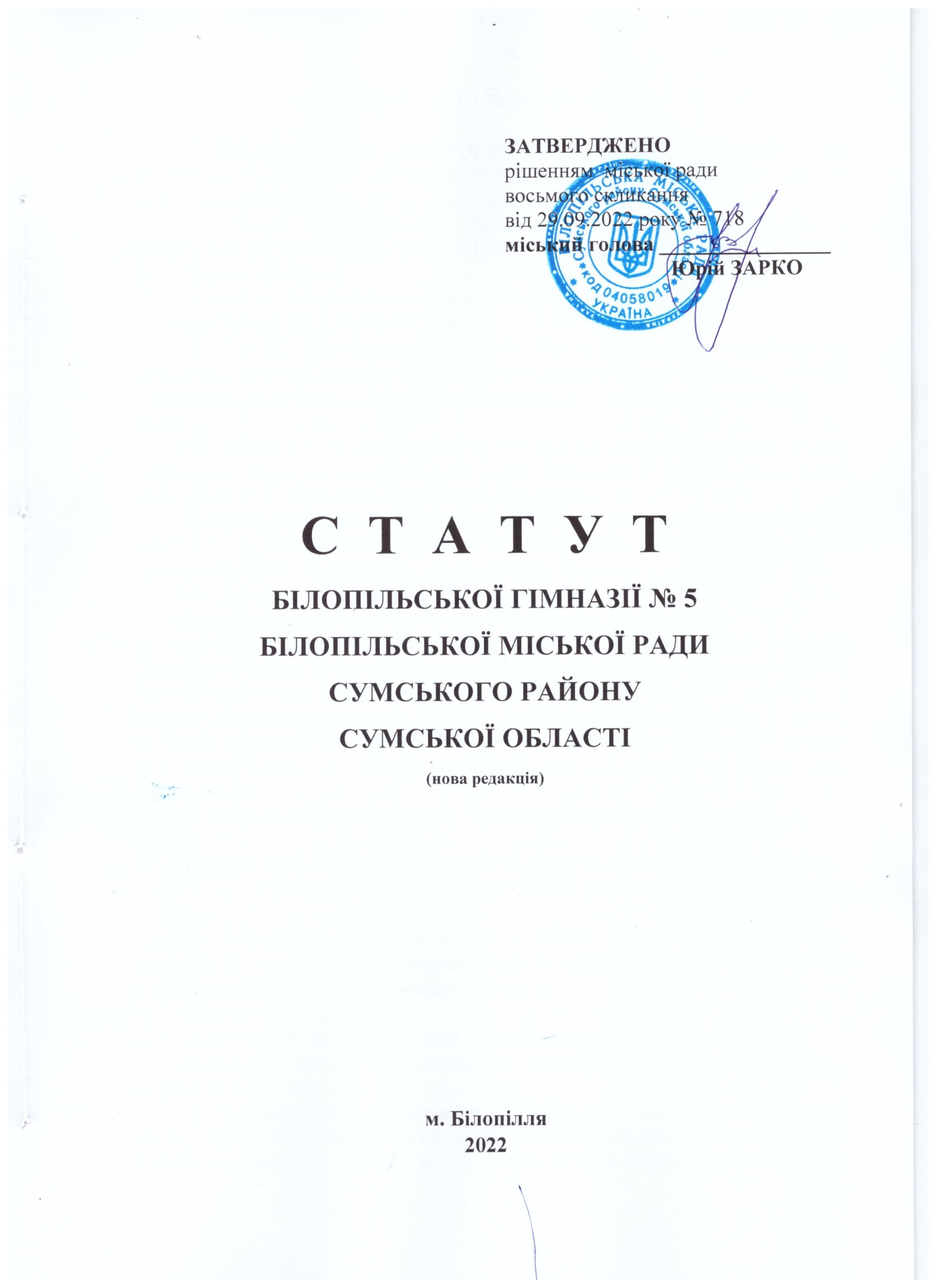 І. ЗАГАЛЬНІ ПОЛОЖЕННЯ1.1. БІЛОПІЛЬСЬКА ГІМНАЗІЯ №5 БІЛОПІЛЬСЬКОЇ МІСЬКОЇ РАДИ СУМСЬКОГО РАЙОНУ СУМСЬКОЇ ОБЛАСТІ юридична особа основним видом діяльності якої є освітня діяльність. 1.2. Повне найменування українською мовою: БІЛОПІЛЬСЬКА ГІМНАЗІЯ №5 БІЛОПІЛЬСЬКОЇ МІСЬКОЇ РАДИ СУМСЬКОГО РАЙОНУ СУМСЬКОЇ ОБЛАСТІ.Скорочене найменування українською мовою: БІЛОПІЛЬСЬКА ГІМНАЗІЯ №5  1.3. Статус Білопільської гімназії №5 Білопільської міської ради Сумського району Сумської області (далі по тексту – заклад освіти, гімназія) - неприбутковий заклад освіти; форма власності – комунальна, тип закладу – гімназія. Має печатку і штамп установленого зразка, ідентифікаційний номер, затверджені фірмові бланки зі своїм найменуванням, користується правами та виконує обов’язки, пов’язані з його діяльністю.1.4. Місцезнаходження: 41822 Сумська область, Сумський район, місто Білопілля,  вулиця Сумська, будинок 7, телефон (5443) 9-11-75, електронна адреса bilopilskyizzso5@ukr.net, код ЄДРПОУ 13996886.1.5. Структурний підрозділ: початкова школа, що забезпечує здобуття початкової освіти.1.6. Заклад освіти у своїй діяльності керується Конституцією України, Законами України «Про освіту» та «Про повну загальну середню освіту», іншими законодавчими актами Верховної Ради України, указами і розпорядженнями Президента України, актами Кабінету Міністрів України, наказами Міністерства освіти і науки України, актами місцевих органів виконавчої влади та органів місцевого самоврядування, а також цим Статутом.1.7. Мовою освітнього процесу в закладі освіти є державна мова.ІІ. УПРАВЛІННЯ ЗАКЛАДОМ ОСВІТИ, ПРАВА І ОБОВ’ЯЗКИ ОРГАНІВ УПРАВЛІННЯ, ПОРЯДОК ПРИЙНЯТТЯ РІШЕНЬ2.1. Управління закладом освіти в межах повноважень, визначених законами та установчими документами цього закладу, здійснюють:Засновник або уповноважений ним орган;керівник закладу освіти;колегіальний орган управління закладу освіти (педагогічна рада);колегіальні органи громадського самоврядування (загальні збори трудового колективу).2.2. Засновником закладу освіти є Білопільська міська рада Сумського району Сумської області (далі - Засновник). Уповноваженим органом управління закладом освіти є відділ освіти, молоді та спорту Білопільської міської ради Сумського району Сумської області (надалі – відділ освіти, молоді та спорту).Права і обов’язки Засновника та уповноваженого ним органу щодо управління закладом освіти визначаються Законами України «Про освіту», «Про повну загальну середню освіту», «Про місцеве самоврядування в Україні» та іншими законами України, Санітарним регламентом для закладів загальної середньої освіти, іншими нормативно-правовими актами України, цим Статутом.2.3. Права і обов’язки Засновника:затверджує установчі документи закладу освіти, їх нову редакцію та зміни до них;приймає рішення про проведення конкурсу на посаду керівника закладу освіти;фінансує виконання стратегії розвитку закладу освіти, у тому числі здійснення ним інноваційної діяльності;ліквідує структурні підрозділи;приймає фінансовий звіт закладу освіти у випадках та порядку, визначених законодавством;здійснює контроль за використанням закладом загальної середньої освіти публічних коштів;забезпечує створення у закладі освіти інклюзивного освітнього середовища, універсального дизайну та розумного пристосування;реалізує інші права, передбачені законодавством та установчими документами закладу освіти.Засновник закладу освіти зобов’язаний:забезпечити утримання та розвиток матеріально-технічної бази закладу освіти на рівні, достатньому для виконання вимог стандартів освіти та ліцензійних умов;у разі реорганізації чи ліквідації закладу освіти забезпечити здобувачам освіти можливість продовжити навчання на відповідному рівні освіти;забезпечити відповідно до законодавства створення в закладі освіти безперешкодного середовища для учасників освітнього процесу, зокрема для осіб з особливими освітніми потребами;забезпечити пільговий проїзд здобувачів освіти та педагогічних працівників до місця навчання і в зворотному напрямку у визначених ними порядку та розмірах за рахунок видатків місцевого бюджету.2.4. Права і обов’язки відділу освіти, молоді та спорту:укладає та розриває строковий трудовий договір (контракт) з керівником закладу освіти, обраним (призначеним) у порядку, встановленому законодавством;забезпечує організацію проведення конкурсу на посаду керівника закладу освіти;здійснює контроль за фінансово-господарською діяльністю закладу освіти;здійснює контроль за дотриманням установчих документів закладу освіти;затверджує за поданням закладу освіти стратегію розвитку;розробляє та затверджує кошторис закладу освіти у випадках та порядку, визначених законодавством;здійснює контроль за недопущенням привілеїв чи обмежень (дискримінації) за ознаками раси, кольору шкіри, політичних, релігійних та інших переконань, статі, віку, інвалідності, етнічного та соціального походження, сімейного та майнового стану, місця проживання, за мовними або іншими ознаками;здійснює контроль за виконанням плану заходів, спрямованих на запобігання та протидію булінгу (цькуванню) у закладі освіти; розглядає скарги про відмову у реагуванні на випадки булінгу (цькування) за заявами здобувачів освіти, їхніх батьків, законних представників, інших осіб та приймає рішення за результатами розгляду таких скарг; сприяє створенню безпечного освітнього середовища та вживає заходів для надання соціальних та психолого-педагогічних послуг здобувачам освіти, які вчинили булінг (цькування), стали його свідками або постраждали від булінгу.2.5. Права і обов’язки керівника закладу освіти.Керівництво закладом освіти здійснює директор, повноваження якого визначаються Законами України «Про освіту», «Про повну загальну середню освіту» (стаття 38 розділу V), іншими законодавчими актами, Статутом та строковим трудовим договором (контрактом). Обрання, призначення на посаду та звільнення з посади керівника закладу освіти здійснюються відповідно до чинного законодавства (стаття 39 розділу V Закону України «Про повну загальну середню освіту»). Права директора:діяти від імені закладу освіти без довіреності та представляти його у відносинах з іншими особами;підписувати документи з питань освітньої та іншої діяльності закладу освіти;приймати рішення щодо діяльності закладу освіти в межах повноважень, визначених законодавством та строковим трудовим договором, у тому числі розпоряджатися в установленому порядку майном закладу освіти та його коштами;призначати на посаду, переводити на іншу посаду та звільняти з посади працівників закладу освіти, визначати їхні посадові обов’язки, заохочувати та притягати до дисциплінарної відповідальності, а також вирішувати інші питання, пов’язані з трудовими відносинами, відповідно до вимог законодавства;визначати режим роботи закладу освіти;ініціювати перед Засновником або відділом освіти, молоді та спорту питання щодо створення або ліквідації структурних підрозділів закладу освіти;видавати відповідно до своєї компетенції накази і контролювати їх виконання;укладати угоди (договори, контракти) з фізичними та/або юридичними особами відповідно до своєї компетенції;звертатися до центрального органу виконавчої влади із забезпечення якості освіти із заявою щодо проведення позапланового інституційного аудиту, зовнішнього моніторингу якості освіти та/або громадської акредитації закладу;приймати рішення з інших питань діяльності закладу освіти.Обов’язки директора:виконувати Закони України «Про освіту», «Про повну загальну середню освіту», інші акти законодавства, а також забезпечувати та контролювати їх виконання працівниками закладу освіти, зокрема в частині організації освітнього процесу державною мовою;планувати та організовувати діяльність закладу освіти;надавати щороку відділу освіти, молоді та спорту пропозиції щодо обсягу коштів, необхідних для підвищення кваліфікації педагогічних працівників;забезпечувати розроблення та виконання стратегії розвитку;затверджувати правила внутрішнього розпорядку;затверджувати посадові інструкції працівників;організовувати освітній процес та видачу документів про освіту;затверджувати освітню (освітні) програму (програми) відповідно до Закону України «Про повну загальну середню освіту» (стаття 11 розділу ІІІ);створювати умови для реалізації прав та обов’язків усіх учасників освітнього процесу, в тому числі реалізації академічних свобод педагогічних працівників, індивідуальної освітньої траєкторії та/або індивідуальної програми розвитку учнів, формування у разі потреби індивідуального навчального плану;затверджувати положення про внутрішню систему забезпечення якості освіти в закладі освіти, забезпечити її створення та функціонування;забезпечувати розроблення, затвердження, виконання та моніторинг виконання індивідуальної програми розвитку учня;контролювати виконання педагогічними працівниками та учнями (учнем) освітньої програми, індивідуальної програми розвитку, індивідуального навчального плану;забезпечувати здійснення контролю за досягненням учнями результатів навчання, визначених державними стандартами повної загальної середньої освіти, індивідуальною програмою розвитку, індивідуальним навчальним планом;створювати необхідні умови для здобуття освіти особами з особливими освітніми потребами;сприяти проходженню атестації та сертифікації педагогічними працівниками;створювати умови для здійснення дієвого та відкритого громадського нагляду (контролю) за діяльністю закладу освіти;сприяти та створювати умови для діяльності органів громадського самоврядування в закладі освіти;формувати засади, створювати умови, сприяти формуванню культури здорового способу життя учнів та працівників закладу освіти;створювати в закладі освіти безпечне освітнє середовище, забезпечувати дотримання вимог щодо охорони дитинства, охорони праці, вимог техніки безпеки;організовувати харчування та сприяти медичному обслуговуванню учнів відповідно до законодавства;забезпечувати відкритість і прозорість діяльності закладу освіти, зокрема шляхом оприлюднення публічної інформації відповідно до вимог законів України «Про освіту» (стаття 30 розділу ІІІ), «Про доступ до публічної інформації», «Про відкритість використання публічних коштів» та інших законів України;здійснювати зарахування, переведення, відрахування учнів, а також їх заохочення (відзначення) та притягнення до відповідальності відповідно до вимог законодавства;організовувати документообіг, звітність відповідно до законодавства;звітувати щороку на загальних зборах колективу про свою роботу та виконання стратегії розвитку закладу освіти;виконувати інші обов’язки, покладені на нього законодавством, Засновником, цим Статутом, колективним договором, строковим трудовим договором (контрактом).2.6. Права і обов’язки педагогічної ради.Основним постійно діючим колегіальним органом управління є педагогічна рада. Повноваження педагогічної ради визначаються Законом України «Про повну загальну середню освіту» (стаття 40 розділу V).Педагогічна рада:схвалює стратегію розвитку закладу освіти та річний план роботи;схвалює освітню (освітні) програму (програми), зміни до неї (них) та оцінює результати її (їх) виконання;схвалює правила внутрішнього розпорядку, положення про внутрішню систему забезпечення якості освіти;приймає рішення щодо вдосконалення і методичного забезпечення освітнього процесу;приймає рішення щодо переведення учнів на наступний рік навчання, їх відрахування, притягнення до відповідальності за невиконання обов’язків, а також щодо відзначення, морального та матеріального заохочення учнів та інших учасників освітнього процесу;розглядає питання підвищення кваліфікації педагогічних працівників, розвитку їх творчої ініціативи, професійної майстерності, визначає заходи щодо підвищення кваліфікації педагогічних працівників, формує та затверджує річний план підвищення кваліфікації педагогічних працівників;приймає рішення щодо визнання результатів підвищення кваліфікації педагогічного працівника, отриманих ним поза закладами освіти, що мають ліцензію на підвищення кваліфікації або провадять освітню діяльність за акредитованою освітньою програмою;приймає рішення щодо впровадження в освітній процес педагогічного досвіду та інновацій, участі в дослідницькій, експериментальній, інноваційній діяльності, співпраці з іншими закладами освіти, науковими установами, фізичними та юридичними особами, які сприяють розвитку освіти;може ініціювати проведення позапланового інституційного аудиту, громадської акредитації, зовнішнього моніторингу якості освіти та/або освітньої діяльності закладу загальної середньої освіти;розглядає інші питання, віднесені законом та/або статутом закладу освіти до її повноважень.2.7. Вищим органом громадського самоврядування закладу освіти є збори колективу, що скликаються не менше одного разу на рік.Делегати загальних зборів з правом вирішального голосу обираються від таких трьох категорій:працівників закладу освіти – зборами трудового колективу;учнів ІІ ступеня закладу освіти – класними зборами;батьків, представників громадськості–класними батьківськими зборами.Кожна категорія обирає однакову кількість делегатів. Термін їх повноважень становить 1 рік. Загальні збори правомочні, якщо в їхній роботі бере участь не менше половини делегатів кожної з трьох категорій. Рішення приймається простою більшістю голосів присутніх делегатів.Право скликати збори мають голова та учасники зборів, якщо за це висловилось не менше третини їх загальної кількості, директор, Засновник або уповноважений ним орган.Загальні збори:заслуховують звіт директора;розглядають питання освітньої, методичної і фінансово-господарської діяльності;затверджують основні напрями удосконалення освітнього процесу, розглядають інші напрями діяльності;приймають рішення про стимулювання праці директора, педагогічних працівників.2.8. У закладі освіти функціонують методичні комісії, що охоплюють учасників освітнього процесу та спеціалістів певного професійного спрямування.ІІІ. МЕТА, ЗАВДАННЯ, ПРИНЦИПИ ДІЯЛЬНОСТІ ЗАКЛАДУ ОСВІТИ3.1. Головною метою діяльності закладу освіти є забезпечення, згідно з вимогами Державних стандартів, реалізації права громадян на здобуття початкової та базової середньої освіти на рівнях:початкова освіта–перший рівень повної загальної середньої освіти, що передбачає виконання учнем вимог до результатів навчання, визначених Державним стандартом початкової освіти;базова середня освіта–другий рівень повної загальної середньої освіти, що передбачає виконання учнем вимог до результатів навчання, визначених Державним стандартом базової середньої освіти.Гімназія упроваджує інноваційну здоров’яспрямовувальну діяльність.3.2. Головними завданнями закладу освіти є:створення єдиного освітнього простору та безпечного освітнього середовища, забезпечення фізичного та психічного здоров’я школярів, розвиток їх творчих здібностей та інтересів, виховання культури здоров’я як складової світогляду національно свідомої особистості;забезпечення рівного доступу осіб, у тому числі з особливими освітніми потребами, до здобуття якісної освіти;створення передумов для соціальної адаптації, подальшої інтеграції в суспільство осіб з особливими освітніми потребами;створення умов для здобуття особами освіти, забезпечення реалізації індивідуальної освітньої траєкторії здобувачів освіти, упровадження курсів за вибором, факультативів, гуртків;раціонального і ефективного використання наявних ресурсів, їх модернізації;створення умов для різнобічного розвитку дітей, збереження та зміцнення їх фізичного і психічного здоров’я, формування гармонійної особистості, умотивованої та зорієнтованої на збереження власного здоров’я та здоров’я інших; виховання громадянина України;формування основних норм загальнолюдської моралі;формування особистості здобувача освіти, розвиток його здібностей та обдарувань, наукового світогляду;виховання у здобувачів освіти поваги до Конституції України, державних символів України, прав, свобод людини і громадянина, почуття власної гідності, відповідальності перед законом за свої дії, свідомого ставлення до обов'язків людини і громадянина;забезпечення реалізації права здобувачів освіти на вільне формування політичних і світоглядних переконань;виховання шанобливого ставлення до родини, поваги до народних традицій і звичаїв, державної мови, мов національних меншин та рідної мови, національних цінностей українського народу та інших народів і націй;виховання свідомого ставлення до свого здоров'я та здоров'я інших громадян як найвищої соціальної цінності, формування гігієнічних навичок і засад здорового способу життя, збереження і зміцнення фізичного та психічного здоров'я здобувачів освіти;забезпечення соціального захисту здобувачів освіти, сприяння встановлення рівного доступу до повноцінної освіти різних категорій здобувачів освіти, відповідно до їх індивідуальних нахилів, потреб, інтересів;формування і розвиток соціально зрілої, творчої особистості з усвідомленою громадянською позицією, почуттям національної самосвідомості, особистості, підготовленої до професійного самовизначення;здобуття навичок і вмінь, необхідних для їхньої соціалізації, подальшої самореалізації та/або професійної діяльності;пошук, розвиток та підтримка здібних, обдарованих і талановитих учнів;організація дозвілля здобувачів освіти, пошук його нових форм;профілактика бездоглядності, правопорушень;виховання в учасників освітнього процесу свідомого ставлення до власної безпеки та безпеки оточуючих;створення умов для оволодіння системою наукових знань про природу, людину і суспільство.3.3. Напрямами діяльності закладу освіти є:сприяння задоволенню освітніх, соціально-психологічних та культурно-просвітницьких потреб педагогів, здобувачів освіти, громад і громадськості у професійному та особистісному зростанні з використанням інноваційних методик навчання, з урахуванням компетентностей, необхідних для успішного самоздійснення особистості;організація та проведення наукових досліджень, освітніх проєктів, навчальних курсів, консультацій, тренінгів, семінарів, конференцій, форумів, ярмарок та інших заходів освітнього характеру, пов'язаних з розвитком професійної діяльності та спрямованих на розвиток демократичного громадянського суспільства;ініціювання співпраці із закладами освіти, науково-освітніми закладами, відділом освіти та інститутами (академіями) післядипломної освіти, закладами вищої освіти, органами державної влади та самоврядування щодо розробки та реалізації освітніх та соціально-економічних програм;розвиток партнерських відносин та поглиблення співробітництва між українськими й іноземними соціальними, культурними, просвітницькими організаціями тощо;створення умов для навчання талановитої, обдарованої молоді, залучення її до систематичної науково-дослідницької, пошукової, експериментальної, спортивної та творчої роботи.3.4. Основним видом діяльності гімназії є освітня, що ґрунтується на засадах та принципах, визначених Законами України «Про освіту» та «Про повну загальну середню освіту», а саме: людиноцентризм; верховенство права; забезпечення якості освіти та якості освітньої діяльності; забезпечення рівного доступу до освіти без дискримінації за будь-якими ознаками, у тому числі за ознакою інвалідності; розвиток інклюзивного освітнього середовища; забезпечення універсального дизайну та розумного пристосування; науковий характер освіти; різноманітність освіти; цілісність і наступність системи освіти; прозорість і публічність прийняття та виконання управлінських рішень; відповідальність і підзвітність закладу освіти перед суспільством; нерозривний зв’язок із світовою та національною історією, культурою, національними традиціями; свобода у виборі видів, форм і темпу здобуття освіти, освітньої програми; академічна доброчесність; академічна свобода; академічна, кадрова та організаційна автономія закладу освіти у межах, визначених законом; гуманізм; демократизм; єдність навчання, виховання та розвитку; виховання патріотизму, поваги до культурних цінностей Українського народу, його історико-культурного надбання і традицій; формування усвідомленої потреби в дотриманні Конституції та законів України, нетерпимості до їх порушення; формування поваги до прав і свобод людини, нетерпимості до приниження її честі та гідності, фізичного або психологічного насильства, а також до дискримінації за будь-якими ознаками; формування громадянської культури та культури демократії; формування культури здорового способу життя, екологічної культури і дбайливого ставлення до довкілля; невтручання політичних партій в освітній процес; невтручання релігійних організацій в освітній процес (крім випадків, визначених законодавством);  різнобічність та збалансованість інформації щодо політичних, світоглядних та релігійних питань; державно-громадське управління; державно-громадське партнерство; сприяння навчанню впродовж життя; інтеграція у міжнародний освітній та науковий простір; нетерпимість до проявів корупції та хабарництва; доступність для кожного громадянина всіх форм і типів освітніх послуг, що надаються державою; рівні можливості для всіх.3.4. Заклад освіти відноситься до закладів загальної середньої освіти та проводить освітню діяльність відповідно до ліцензії.Тип закладу освіти визначений Законами України «Про освіту», «Про повну загальну середню освіту» та реалізує освітні програми на двох рівнях освіти:І ступінь (1-4 класи)–термін навчання 4 роки;II ступінь (5-9 класи)–термін навчання 5 років.Тривалість здобуття освіти на кожному її рівні може бути змінена (подовжена або скорочена) залежно від форми здобуття освіти, результатів навчання та/або індивідуальної освітньої траєкторії учня. Тривалість здобуття освіти на кожному її рівні особами з особливими освітніми потребами встановлюється Кабінетом Міністрів України.Освіта може здобуватися за очною (денною), дистанційною, мережевою, екстернатною (на рівні базової середньої освіти), сімейною (домашньою), заочною формами чи формою педагогічного патронажу.У закладі освіти право на здобуття базової середньої освіти гарантується незалежно від віку, статі, раси, стану здоров’я, інвалідності, особливих освітніх потреб, громадянства, національності, політичних, релігійних чи інших переконань, місця проживання, мови спілкування, походження, сімейного, соціального та майнового стану, складних життєвих обставин, наявності судимості, а також інших обставин та ознак.Заклад освіти самостійно приймає рішення з будь-яких питань у межах своєї автономії і здійснює діяльність в межах своєї компетенції, передбаченої законодавством України та цим Статутом. Автономія закладу освіти полягає у його самостійності, незалежності та відповідальності у прийнятті рішень щодо академічних (освітніх), організаційних, кадрових та інших питань діяльності гімназії та її структурних підрозділів, що проводиться в порядку та межах, визначених законодавством. Діяльність закладу освіти будується на принципах доступності, демократизму, незалежності від політичних громадських та релігійних об'єднань.3.5. Заклад освіти має право:визначати зміст освіти з урахуванням Державних стандартів та освітньої програми;самостійно розробляти та запроваджувати власні програми освітньої та інноваційної діяльності;визначати форми, методи і засоби організації освітнього процесу в установленому порядку;в установленому порядку розробляти і впроваджувати експериментальні та індивідуальні навчальні плани;визначати варіативну частину навчального плану;спільно із закладами вищої освіти, науково-дослідними інститутами та центрами проводити науково-дослідну, експериментальну, пошукову роботу, що не суперечить законодавству України;залишати у своєму розпорядженні і використовувати власні надходження у порядку, визначеному законодавством України;розвивати власну навчально-матеріальну базу;здійснювати капітальне будівництво і реконструкцію на основі договорів;об'єднувати на підставі спеціальних угод свою діяльність з діяльністю інших підприємств як в Україні, так і за її межами;будувати та здійснювати інші операції з придбання та відчуження будівель, брати їх в оренду, приймати і передавати з балансу на баланс, а також списувати їх з балансу;займатися іншою діяльністю, що викликана практичними потребами закладу освіти і не заборонена чинним законодавством, а також здійснювати інші права, які обумовлені цим Статутом, або надані юридичним особам чинним законодавством України;брати участь у роботі міжнародних організацій, здійснювати міжнародне співробітництво, що не суперечить законодавству;на основі договорів (угод) співпрацювати з іншими організаціями, підприємствами, установами для проведення різних видів робіт;надавати додаткові освітні та інші послуги, передбачені чинним законодавством України;розпоряджатися власними надходженнями, зокрема від надання додаткових освітніх послуг, у порядку, установленому законодавством;отримувати майно, кошти і матеріальні цінності від державних органів, органів місцевого самоврядування, підприємств, установ, організацій, благодійних фондів, юридичних та фізичних осіб України або інших держав, у тому числі як благодійну допомогу відповідно до законодавства;застосовувати сучасні освітні технології реалізації змісту навчання на засадах його диференціації, індивідуалізації;проводити на підставі відповідних договорів спільну діяльність із закладами освіти, науковими установами та іншими юридичними особами;запроваджувати власну символіку та атрибутику, форму для здобувачів освіти;встановлювати власні форми морального та матеріального заохочення учасників освітнього процесу;звертатися з ініціативою до органів, що здійснюють управління у сфері освіти, про внесення змін до чинних або розроблення нових нормативно-правових актів у сфері освіти, а також брати участь у роботі над проєктами;проводити іншу діяльність відповідно до законодавства та цього Статуту;бути учасником цивільно-правових відносин, набувати майнові і немайнові права відповідно до законодавства;представляти і захищати свої законні інтереси та законні інтереси своїх членів чи інших осіб у будь-яких органах державної влади, в тому числі судах, правоохоронних органах, у органах місцевого самоврядування, в установах та організаціях усіх форм власності та підпорядкування (у межах повноважень);створювати та реалізувати різноманітні проєкти, запроваджувати програми;здійснювати інші права, що не суперечать законодавству.Навчальні плани закладу освіти схвалюються педагогічною радою та затверджуються директором закладу освіти на основі освітньої програми закладу освіти.3.6. Заклад освіти зобов’язаний:реалізовувати положення Конституції України, законів України «Про освіту», «Про повну загальну середню освіту» інших нормативно-правових актів у галузі освіти;здійснювати освітню діяльність на підставі ліцензії, отриманої у встановленому законодавством порядку;задовольняти потреби громадян, що проживають на території обслуговування закладу освіти, в здобутті базової середньої освіти;за потреби створювати інклюзивні та/або спеціальні групи та класи для навчання осіб з особливими освітніми потребами;створювати власну науково-методичну і матеріально-технічну базу;забезпечувати єдність навчання та виховання;проходити плановий інституційний аудит у терміни та в порядку, визначеним спеціальним законодавством;забезпечувати відповідність рівня загальної середньої освіти Державним стандартам початкової, базової загальної середньої освіти;охороняти життя і здоров’я здобувачів освіти, педагогічних та інших працівників закладу освіти;додержуватись фінансової дисципліни, зберігати матеріальну базу;забезпечувати видачу здобувачам освіти документів про освіту встановленого зразка;здійснювати інші повноваження, делеговані Засновником органу управління освітою.3.7. Заклад освіти несе відповідальність перед особою, суспільством і державою за:безпечні та комфортні умови освітньої діяльності;дотримання державних стандартів початкової та базової середньої освіти;дотримання договірних зобов’язань з іншими суб’єктами освітньої, виробничої, наукової діяльності, у тому числі зобов’язань за міжнародними угодами;дотримання фінансової дисципліни та збереження матеріально-технічної бази;прозорість, інформаційну відкритість закладу освіти тощо.3.8. Для задоволення освітніх, соціальних потреб, організації корекційно - розвиткової роботи заклад освіти може створювати у своєму складі класи (групи) з поглибленим вивченням окремих предметів, спеціальні та інклюзивні групи і класи для навчання дітей з особливими освітніми потребами, групи продовженого дня.Кількість класів, груп продовженого дня у закладі встановлюється Засновником за погодженням з відділом освіти, молоді та спорту на підставі затверджених нормативів їх наповнюваності, відповідно до поданих заяв батьків або осіб, які їх замінюють, санітарно-гігієнічних норм та матеріально-технічного забезпечення. Зарахування до груп подовженого дня і відрахування дітей із них здійснюється наказом директора закладу освіти на підставі заяв батьків (осіб, які їх замінюють). Пріоритет при зарахуванні учнів до груп подовженого дня мають діти пільгових категорій, або ж діти, чиї батьки працюють повний робочий день.У разі звернення батьків дитини з особливими освітніми потребами інклюзивний клас утворюється в обов’язковому порядку.Інклюзивний клас утворюється директором закладу освіти за погодженням із Засновником або уповноваженим ним органом.3.9. Кількість учнів у класі (наповнюваність класу) не може становити менше 5 учнів та більше:30 учнів, які здобувають початкову чи базову середню освіту (з 01.09.2022);24 учнів, які здобувають початкову освіту (з 01.09.2024);30 учнів, які здобувають базову середню освіту (з 01.09.2024).У разі якщо кількість учнів не дозволяє утворити клас, учні початкової школи можуть продовжити навчання в цьому закладі освіти в з’єднаному класі (класі-комплекті) або за однією з інших (крім очної) форм здобуття освіти. Учні основної школи – лише за однією з інших (крім очної) форм здобуття освіти.Зменшення кількості учнів у класі протягом навчального року не є підставою для припинення функціонування цього класу до закінчення навчального року.3.10. Заклад освіти може приймати рішення про створення пришкільних літніх оздоровчих таборів з частковим або повним утриманням здобувачів освіти за рахунок Засновника.3.11. Заклад освіти може здійснювати організоване підвезення здобувачів освіти з інших населених пунктів (за наявності транспортного засобу).3.12. Для здійснення статутної діяльності заклад освіти може на договірних засадах об’єднуватися з іншими юридичними особами, створюючи освітні, освітньо - наукові, наукові, освітньо - виробничі та інші об’єднання, кожен із учасників якого зберігає статус юридичної особи. Заклад освіти може входити до складу об'єднання (комплексу, освітнього центру) з іншими закладами освіти.Взаємовідносини закладу освіти з юридичними і фізичними особами визначаються угодами, що укладаються між ними.3.13. Зміни до Статуту розробляються його керівником та вносяться у порядку, встановленому для його реєстрації. 3.14. Заклад освіти самостійно планує свою роботу відповідно до річного плану, який є єдиним для всіх його структурних підрозділів.3.15. Заклад освіти може направляти педагогічних працівників на навчання, підготовку та перепідготовку кадрів на рівні кваліфікаційних вимог відповідно до чинного законодавства.3.16. Рівний доступ до здобуття повної загальної середньої освіти заклад  забезпечується відповідно до Закону України «Про повну загальну середню освіту» (п.1. статті 9 розділу ІІ).3.17. Зарахування для здобуття освіти та відрахування з нього, переведення в інший заклад освіти здійснюється у порядку,  визначеному законодавством (п.2. статті 9 розділу ІІ). До першого класу зараховуються, як правило, діти з 6 (шести) років. Діти, яким на початок навчального року виповнилося 7 років, повинні розпочати здобуття початкової освіти цього ж навчального року.Особи з особливими освітніми потребами можуть розпочинати здобуття початкової освіти з іншого віку, а тривалість здобуття ними початкової та повної середньої освіти може бути подовжена з доповненням освітньої програми корекційно - розвитковим складником.У разі переходу здобувача освіти до іншого закладу освіти для здобуття освіти батьки або особи, що їх замінюють, подають заяву про перехід та письмове підтвердження або його скановану копію з іншого закладу освіти про можливість зарахування до нього відповідного здобувача освіти.У разі вибуття здобувача освіти на постійне місце проживання за межі України батьки або особи, які їх замінюють, подають до закладу освіти заяву про вибуття та копію або скановану копію паспорта громадянина України для виїзду за кордон, з яким перетинає державний кордон дитина, або її проїзного документа із записом про вибуття на постійне місце проживання за межі України чи відміткою про взяття на постійний консульський облік у дипломатичному представництві або консульській установі України за кордоном (для здобувачів освіти, які не досягли повноліття).Рішення про відрахування із закладу освіти дітей-сиріт та дітей, позбавлених батьківського піклування, приймається лише за згодою органів опіки та піклування.3.18. Територію обслуговування за закладом освіти закріплюється Засновником. Облік здобувачів освіти здійснюється у порядку, визначеному Міністерством освіти і науки України.3.20. Переведення здобувачів освіти до наступного класу здійснюється в порядку, установленому Міністерством освіти і науки України.3.21. Індивідуальна форма навчання організовуються відповідно до положень про індивідуальну форму навчання у системі загальної середньої освіти, затверджених Міністерством освіти і науки України.3.22. Поділ класів на групи для вивчення окремих предметів здійснюється згідно з нормативами, встановленими Міністерством освіти і науки України.Учні розподіляються між класами (групами) директором.3.23. Наказом директора закладу освіти можуть утворюватися з’єднані класи (класи-комплекти) початкової школи відповідно до Положення про з’єднаний клас (клас-комплект) початкової школи, затвердженого наказом Міністерства освіти і науки України від 27.05.2021 № 588 «Про внесення змін до наказу Міністерства освіти і науки України від 05 серпня 2026 року № 944».3.24. Режим роботи закладу освіти встановлюється адміністрацією закладу освіти відповідно до законодавства про освіту.3.25. Харчування організовується відповідно до санітарно-гігієнічних і санітарно-протиепідемічних правил і норм та чинного законодавства України. Контроль за організацією та якістю харчування покладається на Засновника та директора закладу освіти.3.26. Медичне обслуговування здобувачів освіти забезпечується Засновником і здійснюється місцевим закладом здоров’я та медичним працівником, який входить до штату закладу освіти.Місцевий заклад охорони здоров’я спільно з відділом освіти, молоді та спорту щороку забезпечують безоплатне проведення медичного огляду учнів, моніторинг стану здоров’я, здійснення лікувально-профілактичних заходів у закладі освіти.Контроль за охороною здоров’я та якістю харчування здобувачів освіти здійснюється відповідно до законодавства.ІV. ДЖЕРЕЛА НАДХОДЖЕННЯ І ПОРЯДОК ВИКОРИСТАННЯ КОШТІВ І МАЙНА4.1. Фінансово-господарська діяльність, правові засади володіння, користування і розпорядження майном закладу освіти здійснюється відповідно до Законів України «Про освіту», «Про повну загальну середню освіту» (статті 58-61 розділу VІІІ), «Про місцеве самоврядування в Україні», Бюджетного кодексу України та інших нормативно-правових актів України.4.2.  Фінансово-господарська діяльність закладу освіти здійснюється на основі кошторису, що розробляється та затверджується відділом освіти, молоді та спорту, із урахуванням пропозицій закладу освіти.4.3. Заклад освіти може надавати платні освітні та інші послуги, перелік яких затверджено Кабінетом Міністрів України. Директор закладу освіти визначає перелік платних освітніх та інших послуг, що надаються закладом освіти, із зазначенням часу, місця, способу та порядку надання кожної з послуг, їх вартості та особи, відповідальної за їх надання.Заклад освіти не може надавати (повністю чи частково) платні освітні послуги для досягнення їх учнями результатів навчання (компетентностей), визначених державними стандартами.У закладі освіти під час освітнього процесу, що забезпечує досягнення результатів навчання, передбачених освітньою програмою закладу освіти, не можуть проводитися платні заходи чи надаватися платні послуги.Учні та їхні батьки можуть отримувати в закладі освіти платні освітні та інші послуги виключно на добровільних засадах.4.4. Заклад освіти є неприбутковою організацією, що утворена та зареєстрована у порядку, визначеному законом, що регулює діяльність неприбуткових організацій. Доходи (прибутки) закладу освіти або їх частини не підлягають розподілу серед засновників, працівників (крім оплати їхньої праці, преміювання, нарахування єдиного соціального внеску) та інших пов’язаних з ними осіб.Доходи (прибутки) закладу освіти використовуються виключно для фінансування видатків на утримання організації, реалізації мети (цілей) та напрямів діяльності, визначених цим Статутом.4.4.  Штатний розпис закладу освіти розробляється на основі Типових штатних нормативів закладів загальної середньої освіти, затверджених центральним органом виконавчої влади у сфері освіти і науки, та затверджуються директором закладу освіти за погодженням із Засновником або уповноваженим ним органом.4.5. Заклад відповідно до чинного законодавства користується землею, іншими природними ресурсами і несе відповідальність за дотримання вимог та норм з їх охорони.4.6. Матеріально-технічна база закладу освіти включає будівлі, споруди, землю, комунікації, обладнання, інші матеріальні цінності, вартість яких відображено у балансі закладу освіти.4.7. Вилучення основних фондів, оборотних коштів та іншого майна закладу освіти проводиться лише у випадках, передбачених чинним законодавством. Збитки, завдані закладу освіти внаслідок порушення його майнових прав іншими юридичними та фізичними особами, відшкодовуються відповідно до чинного законодавства.4.8. Засновник зобов’язаний забезпечити заклад освіти належним чином обладнаними спортивними об'єктами, навчальними кабінетами, лабораторіями та майстернями, комп'ютерним і мультимедійним обладнанням, швидкісним доступом до Інтернету.4.9. Для проведення освітньої діяльності закладу освіти можуть надаватися в користування спортивні об’єкти, культурні, оздоровчі та інші заклади безоплатно. Порядок надання зазначених об’єктів у користування визначається органом місцевого самоврядування відповідно до діючого законодавства.4.10. Об’єкти та майно закладу освіти не підлягають приватизації чи використанню не за освітнім призначенням, крім надання в оренду з метою надання послуг, які не можуть бути забезпечені безпосередньо закладом освіти, пов’язаних із забезпеченням освітнього процесу або обслуговуванням учасників освітнього процесу.4.11. Майно закладу освіти не може бути предметом застави, стягнення, джерелом погашення боргу, щодо такого майна не можуть вчинятися будь-які дії, наслідком яких може бути припинення комунальної власності на таке майно. Заклад не може бути приватизовано або в будь-який інший спосіб передано у приватну власність.V. ІНШІ ПОЛОЖЕННЯ, ЩО ВИЗНАЧАЮТЬ ФУНКЦІЇ ЗАКЛАДУ ОСВІТИ5.1. Організація освітнього процесу.Освітній процес у закладі освіти організовано відповідно до Законів України «Про освіту», «Про повну загальну середню освіту» (розділ ІІІ). Освітній процес організовується за такими циклами:перший цикл початкової освіти–адаптаційно-ігровий (1-2 роки навчання);другий цикл початкової освіти–основний (3-4 роки навчання);перший цикл базової середньої освіти–адаптаційний (5-6 роки навчання);другий цикл базової середньої освіти–базове предметне навчання (7-9 роки навчання).Заклад освіти здійснює освітній процес за 5-тиденним робочим тижнем. Освітній процес організовується в межах навчального року, що розпочинається у День знань–1 вересня, триває не менше 175 навчальних днів і закінчується не пізніше 1 липня наступного року. Якщо 1 вересня припадає на вихідний день, навчальний рік розпочинається у перший за ним робочий день.Тривалість канікул не може бути меншою, ніж 30 календарних днів.Структура і тривалість навчального року, навчального тижня, навчального дня, занять, відпочинку між ними, форми організації освітнього процесу визначаються педагогічною радою закладу освіти у межах часу, передбаченого освітньою програмою, відповідно до обсягу навчального навантаження, встановленого відповідним навчальним планом, та з урахуванням вікових особливостей, фізичного, психічного та інтелектуального розвитку дітей тощо.Тривалість безперервної навчальної діяльності учнів (тривалість навчальних занять) не може перевищувати: у 1-му класі–35 хв., 2-4-х класах–40 хв., 5-9 класах–45 хв. Організація парних навчальних занять і використання інших форм організації освітнього процесу, що впливають на тривалість навчальних занять, допускається за рішенням педагогічної ради закладу освіти та повинні відповідати віковим особливостям дітей, крім випадків, визначених законодавством.Для здобувачів освіти 5-9-х класів допускається проведення підряд двох уроків під час лабораторних і контрольних робіт, написання творів, викладанні допрофільних та профільних предметів, а також уроків трудового навчання.У 8-9-х класах закладу освіти з поглибленим вивченням окремих предметів та курсів допускається проведення підряд двох уроків з одного предмета інваріантної та варіативної частини.Тривалість перерв між навчальними заняттями встановлюється з урахуванням потреби в організації активного відпочинку і харчування дітей: для учнів 1-4-х класів не менше 15 хв., 5-9 класів–не менше 10 хв., великих перерв по 20 хв. (для прийому їжі). У середині парного навчального заняття організовується перерва тривалістю 10 хв. для активного відпочинку.Розклад навчальних занять складається відповідно до навчального плану закладу освіти та  враховує оптимальне співвідношення навчального навантаження протягом тижня, а також чергування протягом дня і тижня навчальних занять з навчальних предметів природничо-математичного, суспільно-гуманітарного циклів із навчальними предметами художньо-естетичного, фізкультурно-оздоровчого та технологічного циклів з урахуванням Гігієнічних правил складання розкладу навчальних занять, наведених у Санітарному регламенті для закладів загальної середньої освіти. Розклад навчальних занять закладу освіти затверджується директором. Тижневий режим роботи закладу освіти фіксується у розкладі навчальних занять.Крім різних форм обов’язкових навчальних занять можуть проводитись індивідуальні, групові, факультативні та інші позакласні заняття та заходи, що передбачені окремим розкладом і спрямовані на задоволення освітніх інтересів здобувачів освіти та на розвиток їх творчих здібностей, нахилів і обдарувань.При використанні технічних засобів навчання під час проведення навчального заняття види навчальної діяльності чергуються. Безперервна тривалість навчальної діяльності за допомогою технічних засобів навчання упродовж навчального заняття здійснюється у порядку, визначеному законодавством. Зміст, обсяг і характер домашніх завдань визначаються вчителем відповідно до педагогічних і санітарно-гігієнічних вимог з урахуванням вимог освітніх програм та індивідуальних особливостей дітей. Домашні завдання у 1-х класах не задаються, у 2-4-х класах–не задаються на вихідні та святкові дні.Тривалість виконання завдань для самопідготовки учнів у позанавчальний час не рекомендується більше 1 години у 3-5 класах та 1,5 години у 6-9 класах. Учням 1-2 класів не рекомендуються обов’язкові завдання для самопідготовки у позанавчальний час.Заклад освіти розробляє та використовує в освітній діяльності одну освітню програму на кожному рівні (циклі) повної загальної середньої освіти або наскрізну освітню програму, розроблену для декількох рівнів освіти згідно вимог, визначених Законом України «Про повну загальну середню освіту» (стаття 11 розділу ІІІ). Кожному здобувачу освіти забезпечується доступність та якість освіти.Кожній дитині незалежно від підстав її перебування в Україні гарантується безоплатне здобуття у закладі освіти базової середньої освіти на кожному її рівні за рахунок коштів державного та місцевого бюджетів один раз протягом життя. Учні переводяться на наступний рік навчання після завершення навчального року, крім випадків, визначених законодавством.Рішення про переведення учнів, які здобувають освіту за сімейною (домашньою) формою здобуття освіти, приймається з урахуванням результатів навчання.Учні, які здобули початкову освіту продовжують навчання у закладі освіти, переводяться на наступний рік навчання в порядку, визначеному законодавством (стаття 13 розділу ІІІ).За потреби у закладі освіти для окремих учнів можуть створюватись індивідуальні освітні траєкторії, що визначено Законом України «Про повну загальну середню освіту» (стаття 14 розділу ІІІ).У разі здобуття освіти за екстернатною формою та формою педагогічного патронажу індивідуальний навчальний план складається в обов’язковому порядку, а у разі здобуття освіти за сімейною (домашньою) формою–за бажанням учня та/або його батьків.Відмову в задоволенні реалізації індивідуальної освітньої траєкторії в закладі освіти та розробленні індивідуального навчального плану може бути оскаржено до директора та/або Засновника закладу освіти або уповноваженого ним органу відповідно до вимог Закону України «Про звернення громадян».Учень має право на визнання закладом освіти результатів його навчання, передбачених освітньою програмою закладу освіти, що були здобуті ним шляхом неформальної та/або інформальної освіти.Визнання таких результатів навчання учня здійснюється шляхом їх річного оцінювання та/або державної підсумкової атестації, що проводяться на загальних засадах, визначених для очної або екстернатної форми здобуття базової середньої освіти.Результати навчання учня, здобуті ним шляхом формальної освіти в інших суб’єктів освітньої діяльності, не потребують їх окремого визнання закладом освіти.За результатами річного оцінювання та/або державної підсумкової атестації учня, який навчається за індивідуальною формою здобуття загальної середньої освіти, педагогічна рада приймає рішення про продовження здобуття ним загальної середньої освіти, у тому числі з окремих навчальних предметів (інтегрованих курсів), за однією з індивідуальних форм її здобуття чи переведення такого учня на одну з обраних ним або його батьками інституційних форм здобуття освіти.Виховний процес є невід’ємною складовою освітнього процесу у закладі освіти і ґрунтується на загальнолюдських цінностях, культурних цінностях Українського народу, цінностях громадянського (вільного демократичного) суспільства, принципах верховенства права, дотримання прав і свобод людини і громадянина, принципах, визначених Законом України «Про освіту», «Про повну загальну середню освіту» (стаття 15 розділу ІІІ). За особливі успіхи у навчанні, дослідницькій, пошуковій, науковій діяльності, культурних заходах, спортивних змаганнях тощо до учнів можуть застосовуватися різні види морального та/або матеріального заохочення і відзначення.Види та форми заохочення і відзначення учнів у закладі освіти визначаються Положенням про заохочення і відзначення учнів, що затверджується педагогічною радою закладу освіти. До видів заохочення і відзначення учнів, зокрема, може бути віднесено нагородження похвальним листом, грамотою.Рішення про заохочення (відзначення) учня приймає педагогічна рада з дотриманням принципів об’єктивності, справедливості, з урахуванням вікових та індивідуальних особливостей учнів.Основними видами оцінювання результатів навчання учнів є формувальне, поточне, підсумкове (тематичне, семестрове, річне) оцінювання, державна підсумкова атестація.Формувальне, поточне та підсумкове оцінювання результатів навчання учнів на предмет їх відповідності вимогам навчальної програми, вибір форм, змісту та способу оцінювання здійснюють педагогічні працівники закладу освіти.Підсумкове оцінювання результатів навчання учнів за сімейною (домашньою) формою здійснюється не менше двох разів на рік.Річне оцінювання та державна підсумкова атестація здійснюються за системою оцінювання, визначеною законодавством, а результати такого оцінювання відображаються у свідоцтві досягнень, що видається учневі щороку у разі переведення його на наступний рік навчання.Оцінювання відповідності результатів навчання учнів, які завершили здобуття початкової, базової середньої середньої освіти, вимогам державних стандартів здійснюється шляхом державної підсумкової атестації.Кожен учень має пройти державну підсумкову атестацію за кожний рівень повної загальної середньої освіти з державної мови, математики та інших предметів, визначених Міністерством освіти і науки України, крім випадків, визначених законодавством.У разі відсутності результатів річного оцінювання та/або державної підсумкової атестації після завершення навчання за освітньою програмою закладу освіти учень має право до початку нового навчального року пройти річне оцінювання та/або державну підсумкову атестацію. У разі повторного не проходження річного оцінювання та/або державної підсумкової атестації педагогічна рада спільно з батьками учня до початку нового навчального року вирішує питання про визначення форми та умов подальшого здобуття таким учнем освіти.У разі вибуття учня із закладу освіти (виїзд за кордон, надання соціальної відпустки, призов на військову службу тощо) оцінювання результатів навчання такого учня може проводитися достроково.Оцінювання результатів навчання учня незалежно від форми здобуття ним освіти має здійснюватися особами, які провадять педагогічну діяльність.Оцінювання результатів навчання учня з особливими освітніми потребами здійснюється згідно із загальними критеріями оцінювання та з урахуванням індивідуального навчального плану. Система та загальні критерії оцінювання результатів навчання учнів визначаються Міністерством освіти і науки України.Після завершення навчання за освітньою програмою відповідного рівня повної загальної середньої освіти незалежно від форми її здобуття та на підставі результатів річного оцінювання і державної підсумкової атестації учні отримують такі документи про освіту:свідоцтво про початкову освіту;свідоцтво про базову середню освіту.Свідоцтва про початкову, базову середню освіту або їх бланки виготовляються закладом освіти спільно із Засновником із присвоєнням їм відповідного реєстраційного номера в Єдиній державній електронній базі з питань освіти.Для учнів з порушенням зору такі документи можуть виготовлятися з урахуванням забезпечення доступності відтвореної на ньому інформації (з використанням шрифту Брайля).Заклад освіти може надавати платні послуги (курси за вибором, факультативи, гуртки, секції, індивідуальне, групове навчання та інше) на договірній основі згідно з переліком, затвердженим Кабінетом Міністрів України.Відволікання здобувачів освіти від навчальних занять для провадження інших видів діяльності забороняється (крім випадків, передбачених законодавством).Залучення учнів до видів діяльності, не передбачених освітньою програмою та навчальним планом закладу освіти, дозволяється лише за їх згодою та згодою батьків або інших законних представників учнів.Громадське самоврядування в закладі освіти здійснюється на принципах, визначених частиною восьмою статті 70 Закону України «Про освіту» та статтею 27 Розділу ІІІ Закону України «Про повну загальну середню освіту».5.2. Учасники освітнього процесуУчасниками освітнього процесу у закладі освіти є: здобувачі освіти, їхні батьки, або особи, які їх замінюють, директор, педагогічні працівники, психолог, бібліотекар, інші працівники закладу освіти.Права та обов’язки учасників освітнього процесу визначаються Законами України «Про освіту», «Про повну загальну середню освіту» (розділ ІV), іншими актами законодавства, правилами внутрішнього розпорядку.5.3. Забезпечення якості освітиСистема забезпечення якості у закладі освіти формується відповідно до Закону України «Про освіту» з урахуванням особливостей, визначених Законом України «Про повну загальну середню освіту» (розділ VІ), та включає такі складові:систему забезпечення якості в закладі освіти (внутрішня система забезпечення якості освіти);систему зовнішнього забезпечення якості освіти.Внутрішня система забезпечення якості освіти формується закладом освіти та включає механізми забезпечення академічної доброчесності, порядок виявлення та встановлення фактів порушення академічної доброчесності, види академічної відповідальності педагогічних працівників та учнів за конкретні порушення академічної доброчесності.Кожен учасник освітнього процесу зобов’язаний дотримуватися академічної доброчесності, система та механізми забезпечення якої в закладі освіти формуються у вигляді Положення про академічну доброчесність.Директор та інші педагогічні працівники забезпечують дотримання принципів академічної доброчесності відповідно до своєї компетенції.Порушеннями академічної доброчесності у системі загальної середньої освіти є академічний плагіат, фабрикація, фальсифікація, списування, обман, хабарництво, необ’єктивне оцінювання, що визначені Законами України «Про освіту» (стаття 42 розділу V), а також такі форми обману, як:надання педагогічними працівниками та іншими особами допомоги учням під час проходження ними підсумкового оцінювання (семестрового та річного), державної підсумкової атестації, не передбаченої умовами та/або процедурами їх проходження;використання учнем під час контрольних заходів непередбачених допоміжних матеріалів та/або технічних засобів;проходження процедури оцінювання результатів навчання замість інших осіб;необ’єктивне оцінювання компетентностей педагогічних працівників під час атестації чи сертифікації.Педагогічні працівники, стосовно яких встановлено факт порушення академічної доброчесності:1) не можуть бути залучені до проведення процедур та заходів забезпечення і підвищення якості освіти, учнівських олімпіад та інших змагань;2) не можуть бути допущені до позачергової атестації, що має на меті підвищення кваліфікаційної категорії або присвоєння педагогічного звання;3) не можуть отримувати будь-які види заохочення (премії, інші заохочувальні виплати, нагороди тощо) протягом одного року;4) можуть бути позбавлені педагогічного звання.Факт порушення академічної доброчесності враховується під час:1) вирішення питання про притягнення педагогічного працівника до дисциплінарної відповідальності;2) конкурсного відбору на посаду керівника закладу освіти.За порушення академічної доброчесності до учня може бути застосовано такі види академічної відповідальності:1) зауваження;2) повторне проходження підсумкового оцінювання;3) повторне проходження державної підсумкової атестації;4) повторне проходження відповідного освітнього компонента освітньої програми;5) позбавлення отриманих із порушеннями академічної доброчесності академічної стипендії, призових місць на учнівських змаганнях, турнірах, олімпіадах, конкурсах.Рішення про встановлення факту порушення педагогічним працівником академічної доброчесності та визначення виду академічної відповідальності приймає педагогічна рада Закладу за участю працівника та/або його законного представника.Рішення про академічну відповідальність учнів приймає педагогічний працівник, який виявив порушення академічної доброчесності, або педагогічна рада відповідно до положення про внутрішню систему забезпечення якості освіти.Рішення про позбавлення учня академічної стипендії, призових місць на учнівських змаганнях, турнірах, олімпіадах, конкурсах, отриманих із порушеннями академічної доброчесності, приймає орган (посадова особа), який їх надав (присвоїв) у порядку, визначеному законодавством.Види академічної відповідальності, що можуть бути застосовані до учнів та педагогічних працівників, повинні бути співмірними із вчиненими порушеннями. За одне порушення може бути застосовано лише один із видів академічної відповідальності.Рішення про притягнення до академічної відповідальності може бути оскаржене у порядку, визначеному положенням про внутрішню систему забезпечення якості освіти закладу освіти.Атестація та сертифікація педагогічних працівників здійснюється відповідно до чинного законодавства (статті 48 та 49 розділу VІ закону України «Про повну загальну середню освіту»).Громадська акредитація закладу освіти проводиться за ініціативою його директора відповідно до вимог Закону України «Про освіту» за рахунок коштів Засновника, інших джерел, не заборонених законодавством, та з урахуванням особливостей, визначених Законом України «Про повну загальну середню освіту» (стаття 50 розділу VІ). Якщо заклад освіти матиме чинний сертифікат про громадську акредитацію, вважається так, що пройшов інституційний аудит у плановому порядку (стаття 50 розділу VІ Закону України «Про повну загальну середню освіту»).Підвищення кваліфікації педагогічних працівників здійснюється відповідно до статті 51 розділу VІ Закону України «Про повну загальну середню освіту».5.4. Прозорість та інформаційна відкритість закладу освітиЗаклад освіти забезпечує на офіційному вебсайті відкритий доступ до інформації та документів відповідно до ст. 30 Закону України «Про освіту». 5.5. Фінансово-господарська діяльність гімназії проводиться відповідно до Бюджетного кодексу України, Законів України «Про освіту», «Про повну загальну середню освіту», «Про місцеве самоврядування в Україні» та інших нормативно-правових актів.Гімназія має статус бюджетної установи і фінансується за рахунок коштів державного, місцевого бюджетів та інших джерел, не заборонених законодавством.5.6. Утримання та розвиток матеріально-технічної бази гімназії, у тому числі забезпечення універсального дизайну та розумного пристосування, фінансуються за рахунок коштів його засновника (засновників) та інших джерел, не заборонених законодавством.Матеріально-технічна база гімназії включає будівлі, споруди, службові жилі приміщення, земельні ділянки, комунікації, обладнання, транспортні засоби та інші цінності. Майно гімназії належить закладу освіти на правах, визначених законодавством.Вимоги до матеріально-технічної бази гімназії визначаються відповідними будівельними нормами, державними стандартами і правилами, а також типовими переліками обов’язкового навчального та іншого обладнання (зокрема корекційного), навчально-методичних та навчально-наочних посібників, підручників, художньої та іншої літератури. 5.5. Міжнародне співробітництвоЗаклад освіти, його Засновник здійснюють міжнародне співробітництво у сфері загальної середньої освіти відповідно до вимог Законів України «Про освіту» та «Про повну загальну середню освіту» (розділ ІХ), мають право укладати угоди про співробітництво, встановлювати прямі зв’язки з органами управління освітою та закладами освіти інших держав, міжнародними організаціями, фондами у встановленому законодавством порядку.5.6. Контроль за діяльністю закладу освітиДержавний нагляд (контроль) у сфері освіти здійснюється Державною службою якості освіти та її територіальними органами.Державна служба якості освіти (її територіальний орган) проводять інституційний аудит закладу освіти відповідно до Законів України «Про освіту»,  «Про повну загальну середню освіту» (статті 46 розділу VІ) , «Про основні засади державного нагляду (контролю) у сфері господарської діяльності» та наказу Міністерства освіти і науки України від 09 січня 2019 року №17 «Про затвердження Порядку проведення інституційного аудиту закладів загальної середньої освіти».Інституційний аудит закладу освіти проводиться один раз на 10 років. Інституційний аудит включає планову перевірку дотримання ліцензійних умов.Ліцензування, контроль за дотриманням ліцензійних умов, видача та анулювання ліцензії закладу освіти на освітню діяльність здійснюються у порядку, визначеному законодавством.VІ. РЕОРГАНІЗАЦІЯ АБО ЛІКВІДАЦІЯ ЗАКЛАДУ ОСВІТИ6.1. Припинення діяльності закладу освіти здійснюється шляхом реорганізації (злиття, поділу, приєднання, перетворення) або ліквідації відповідно до чинного законодавства.6.2. Ліквідація або реорганізація закладу освіти здійснюється за рішенням його Засновника або за рішенням суду.6.3. У разі припинення діяльності закладу освіти (у результаті його ліквідації, злиття, поділу, приєднання або перетворення) активи закладу освіти за рішенням сесії Білопільської міської ради Сумської області передаються одній або кільком неприбутковим організаціям відповідного виду в межах комунальної власності району або зараховуються до доходу місцевого бюджету в частині грошових коштів.6.4. У разі реорганізації закладу освіти вся сукупність його прав та обов’язків переходить до його правонаступників.6.5. Ліквідація проводиться ліквідаційною комісією, призначеною Засновником, а у випадках ліквідації за рішенням господарського суду – ліквідаційною комісією, призначеною цим органом. З часу призначення ліквідаційної комісії до неї переходять повноваження щодо управління закладом освіти. Ліквідаційна комісія оцінює наявне майно закладу освіти, виявляє його кредиторів і розраховується з ними, складає ліквідаційний баланс і представляє його Засновнику.6.6. Заклад освіти є таким, що припинив свою діяльність, з дати внесення до Єдиного державного реєстру запису про державну реєстрацію припинення юридичної особи.Міський голова                                                                            Юрій ЗАРКО                                                                                                             